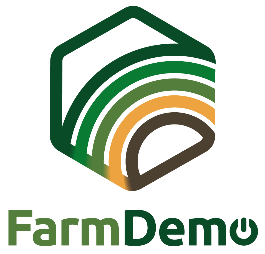 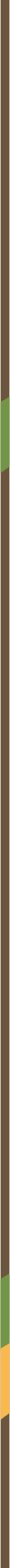 Formular pristanka Video snimci za H2020 NEFERTITI Potpisivanjem ovog dokumenta razumijem da je Vrsta događaja na Datum na lokaciji dio je projekta NEFERTITI: Umrežavanje europskih farmi za poboljšanje unakrsne suradnje i usvajanja inovacija kroz demonstraciju.Razumijem da se interakcije između sudionika događaja mogu promatrati i bilježiti video i drugim uređajima za digitalno snimanje.Razumijem da se ove snimke mogu koristiti u obrazovne svrhe, npr. razvoj tečajeva ili informativnih videa za široku upotrebu o temi događaja.Razumijem da istraživači uključeni u projekt NEFERTITI mogu analizirati ove snimke kako bi razumjeli procese (vršnjačkog) učenja između sudionika događaja i povećali znanje o temi događaja].Osim toga, razumijem da će ove snimke biti podijeljene s projektnim partnerima NEFERTITI-ja i da će biti pohranjene na Sharepoint zaštićenom lozinkom . Razumijem da se pojedinačna imena neće pojaviti ni u jednom izvješću ili publikaciji koja proizlazi iz ove studije.Dopuštam korištenje takvih podataka i snimaka kako je gore opisano samo u gore navedene znanstvene i obrazovne svrhe.Znam da sam tijekom ovog projekta slobodan povući svoj pristanak i odbiti snimke u bilo kojem trenutku, te da neće rezultirati nikakva kazna ili predrasuda.Ako se slažete, morate potpisati kopiju ovog obrasca za pristanak. Hvala vam što ste razmišljali o sudjelovanju u ovoj studiji.Daljnja pitanja o ovom projektu su dobrodošla i treba ih uputiti na: Datum: ……………………………………………………………………………………………………………………………………….…………Potpis